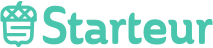 Meeting MinutesAGENDAMINUTESACTION ITEMSMeeting Type SupervisorMeeting Number8Date & Time15/02/2016Venue Instructor Prakash’s OfficeNo.Agenda 1Midterm slides 2Current progress for iteration with Starteur No.Agenda Discussion1Current preparation for midterm presentationWent through slides for midterm presentation as well as Wiki. Prof stated that slides are okay and team should work on refining slides &wiki further. Metrics are to be updated to Iteration 10 which is the latest iteration that the group has completed. PM to update meeting minutes as well as any changes to integration with Starteur. 2Current progress for iteration with StarteurCut-off date: 16 Feb 2016 Team mentioned that the developer from Starteur has changed the login method and the team is currently trying to resolve the conflict in authentication. Team will also be testing the changes made on Starteur and will stop pulling any changes from the Starteur side on Tuesday night. TaskDue Date  In-chargeComplete slides16 FebChor YiComplete Wiki16 FebChor YiIntegration with Starteur17 FebALL 